KEMENTERIAN AGAMA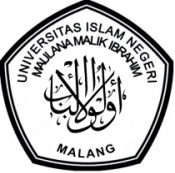 UNIVERSITAS ISLAM NEGERI MAULANA MALIK IBRAHIM MALANGJl. Gajayana No. 50 Malang 65144,  Telp. (0341) 551354, Fax. (0341) 572533Website :www.uin-malang.ac.id E-mail : info@uin-malang.ac.idNomor 		:  Un.03/KS.01.7/3585/2014					26 September 2014Lampiran 	:  1 (satu) bendelPerihal 		:  Permintaan Informasi Harga Barang						Kepada Yth. ............................................................................................di‘- T e m p a t – Dengan hormat,Sehubungan rencana realisasi pelaksanaan pekerjaan Belanja Cetak Kitab Arabiyah Baina Yadaik Jilid II UIN Maulana Malik Ibrahim Malang, bersama ini kami bermaksud agar perusahaan saudara memberikan informasi tentang harga barang sesuai dengan Rencana Anggaran Biaya (RAB) yang kami lampirkan dalam surat ini.Apabila informasi harga yang saudara berikan sesuai dan kami nilai wajar, maka kami akan memberi kesempatan perusahaan saudara untuk membuat penawaran terhadap pekerjaaan tersebut.Kami harap data barang dapat kami terima paling lambat pada :Hari	: 	SeninTanggal	: 	29  September  2014Jam 	:	14.00 wibTempat 	: 	Layanan Pengadaan Barang dan Jasa Lantai II Gedung Rektorat UIN Maulana Malik Ibrahim Malang 		Jl. Gajayana No. 50 Malang		atau penawarannya bisa dikirim via e-mail ke : ulpuinmaliki@gmail.com dan atau ulp_uinmalang@kemenag.go.idSurat tentang informasi harga barang tersebut, ditujukan:Kepada Yth:Pejabat Pembuat Komitmen Universitas Islam Negeri Maulana Malik Ibrahim MalangJalan Gajayana No. 50 MalangDemikian atas perhatian dan kerjasamanya yang baik, kami sampaikan terima kasih.Pejabat Pembuat Komitmen,Dr. H. Mulyono, M.A. NIP 19660626 200501 1 003Lampiran	: Surat Permintaan Informasi Harga Barang	Nomor 		: Un.03/KS.01.7/3585/2014	Tanggal 	: 26 September 2014Rincian Anggaran Biaya (RAB)Pekerjaan 	: 	Belanja Cetak Kitab Arabiyah Baina Yadaik Jilid IILokasi	: 	UIN Maulana Malik Ibrahim MalangTahun Anggaran 	: 	2014Pejabat Pembuat Komitmen,Dr. H. Mulyono, M.A. NIP 19660626 200501 1 003SURAT PERNYATAANYang bertanda tangan di bawah ini:Nama		: ........................................................Jabatan		: Direktur CV. ...............................Alamat		:	..........................................Dengan ini menyatakan dengan sebenarnya  bahwa file, master dan plat dari hasil cetak kitab ABY jilid II tidak akan kami gunakan untuk mencetak kitab sejenis pada instansi/tempat lain, dikarenakan keterbatasan ijin cetak yang khusus diberikan kepada UIN Maulana Malik Ibrahim Malang.Demikian pernyataan kami, pelanggaran atas pernyataan ini menjadi tanggung jawab kami sepenuhnya dihadapan hukum yang berlaku di Indonesia.Malang, ........................ 2014Yang membuat pernyataan..........................................direkturNoNamaBarangSpesifikasiBarangVolumeVolumeHargaSatuan (Rp)Jumlah (Rp)1Buku Arobiyah Jilid II untuk Mahasiswa :Ukuran 21 x 29,7 cm;466 halamanCover Art Papper 230 gram fullColor, laminasi doft/glossyKertas isi HVS 80 GramCetakan all sheetfed printing, full color (isi dan cover)Finishing binding lem panas + jahitShrinkProofing 2 XMaster dan plate tanggung jawab penyedia.4.000eksemplar……………………….JumlahJumlahJumlahJumlahJumlahJumlah…………..PPN 10 %PPN 10 %PPN 10 %PPN 10 %PPN 10 %PPN 10 %…………..JumlahBiayaJumlahBiayaJumlahBiayaJumlahBiayaJumlahBiayaJumlahBiaya…………..Terbilang : Terbilang : Terbilang : Terbilang : Terbilang : Terbilang : Terbilang : 